Во исполнение Решения КЧС и ОПБ РС(Я) от 16.02.2021 года №15, а также в целях обеспечения комплексной безопасности и своевременного реагирования на возможные чрезвычайные ситуации и происшествия в период празднования «Международного женского дня» на территории Ленского района:1. Перевести все силы и средства Ленского звена Якутской территориальной подсистемы РСЧС в режим «Повышенная готовность» с 18час.00мин. 05 марта до 09час. 00мин. 09 марта 2021 года. 2. Оперативному штабу КЧС и ОПБ муниципального образования «Ленский район» организовать взаимодействие с оперативными штабами населенных пунктов Ленского района.3. Руководителям служб гражданской защиты Ленского района обеспечить полную готовность нештатных аварийно-спасательных формирований и техники для проведения работ в случае возникновения чрезвычайной ситуации.4. Рекомендовать главам муниципальных образований провести заседания КЧС и ОПБ по указанным вопросам:4.1. Принять соответствующие нормативно-правовые акты на территории муниципальных образований;4.2. Довести данное распоряжение до руководителей служб гражданской защиты муниципального образования;4.3. Организовать взаимодействие с обеспечением устойчивой связи с МКУ «ЕДДС» МО «Ленский район» и диспетчерскими службами организаций жизнеобеспечения Ленского района.5. МКУ «ЕДДС» Ленского района РС(Я) (Никонов Л.В.) проинформировать население Ленского района, глав муниципальных образований о настоящем распоряжении.6. Главному специалисту управления делами (Иванская Е.С.) разместить настоящее распоряжение на сайте муниципального образования «Ленский район». 7. Контроль исполнения настоящего распоряжения оставляю за собой.Муниципальное образование«ЛЕНСКИЙ РАЙОН»Республики Саха (Якутия)Муниципальное образование«ЛЕНСКИЙ РАЙОН»Республики Саха (Якутия)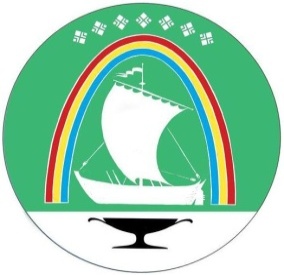 Саха Өрөспүүбүлүкэтин«ЛЕНСКЭЙ ОРОЙУОН» муниципальнайтэриллиитэ     РАСПОРЯЖЕНИЕ     РАСПОРЯЖЕНИЕ                          Дьаhал                          Дьаhал                          Дьаhал                г.Ленск                г.Ленск                             Ленскэй к                             Ленскэй к                             Ленскэй кот «04» __марта__ 2021 года                                     № _____01-04-308/1_____                 от «04» __марта__ 2021 года                                     № _____01-04-308/1_____                 от «04» __марта__ 2021 года                                     № _____01-04-308/1_____                 от «04» __марта__ 2021 года                                     № _____01-04-308/1_____                 от «04» __марта__ 2021 года                                     № _____01-04-308/1_____                 О введении режима «Повышенная готовность» для сил и средств Ленского звена РСЧСГлава                                       Ж.Ж. Абильманов